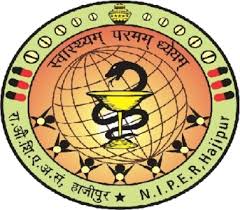 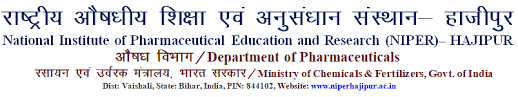 Central Instrumentation Facility (CIF)“Facility Requesition Form”(on chargeable basis)          Ref:_______________________(offcie purpose only)				Date:___________Sample supplier informationSample information*kindly discuss with assigned scientist prior to fill/dispatch sampleSignature of the applicant 	                                                              Head of the affiliated Inst./section________________________________________________________________________________C) Account information (For office use only)Signature of the scientist						                         Accounts sectionHead in-charge CIFNameDesignationAddress Institute typeEducational/Industry/MSME/Research Lab/Start upPhone/e-mailAAdhar No.Facility support requiredNo. of sampleSample codesSample physical stateSolid/solution/resinous/Suspension/others_______________Any hazard information Storage informationMolecular weight if availableAppearanceSolubility Others*Account NameAccount No.Bank / IFSC codeAmount to be charged (+GST)Date of receipt Scientist in-chargeDate of result generation